Threats to BiodiversityFactors that lead to loss of biodiversity include both _________________________________________________Nonhuman activities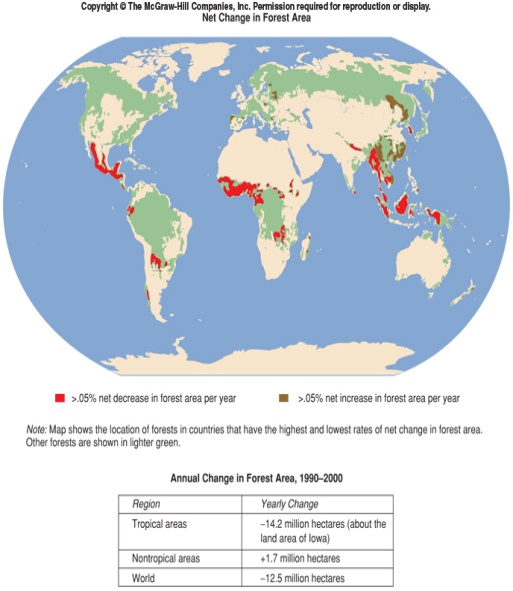 Natural hazard eventsExamples_________________Flood__________________________________Ice age (think mammoths)Meteor impact (_______________________________)Human activities ______________________________________OverexploitationIntroduction of exotic species_____________________________Agricultural practicesLook at the graphs below.  Is there a correlation between species extinction and human population growth?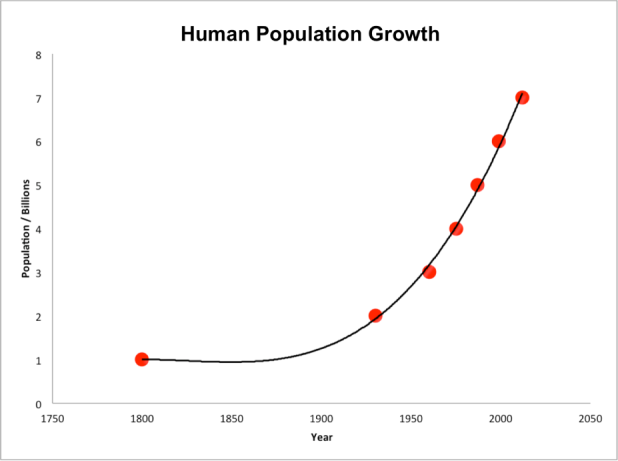 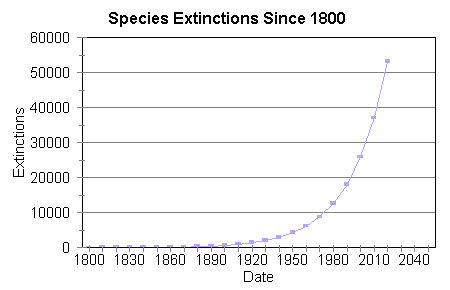 Reasons for endangerment: 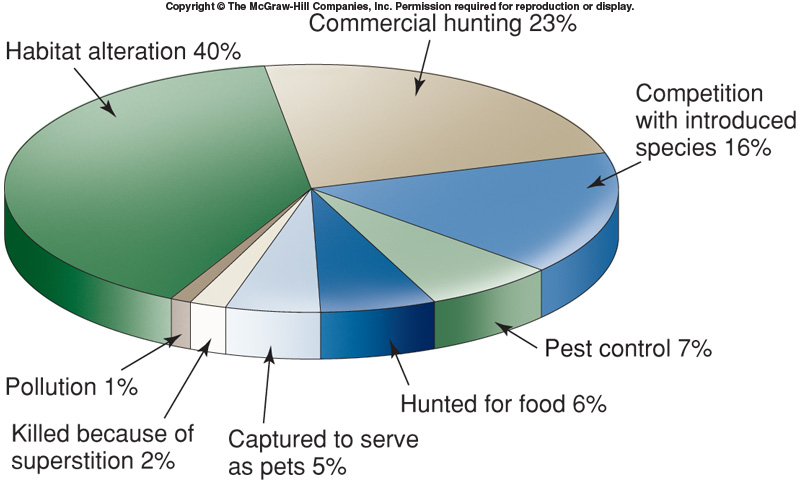 Habitat DestructionThe World Conservation Union estimates that __________________ of threatened species are under threat as a result of _________________________________________________________________.Habitat loss and fragmentation are thought to be a major cause of past extinctions.About 40% of the world’s land surface has been converted to ___________________ and permanent pasture.This leads to _________________________—one type of organism, for example corn only)Typically, the most productive natural ecosystems (_____________________________________) are the first to be modified by humans.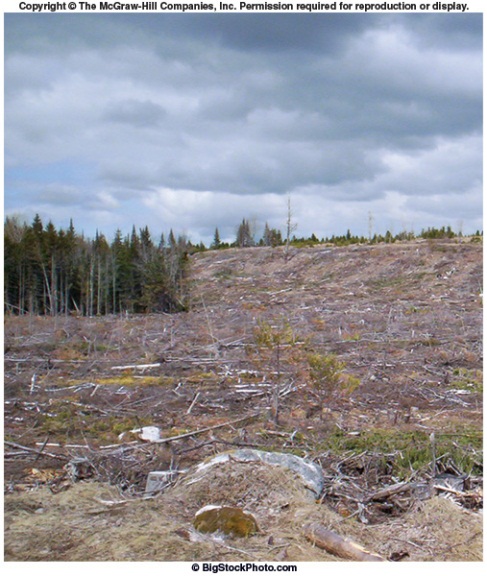 Pressures to modify the environment are greatest in areas with ________________________________.Habitat Destruction due to DeforestationOriginally, half of the U.S., three-fourths of Canada, and almost all of Europe, and significant portions of the rest of the world were forested._______________________________is the process of destroying a forest, often for the purposes of fuel, building materials, or to clear land for farming.______________________________ have greater species diversity than any other ecosystem.They are not as likely as temperate forests to regenerate after logging due to poor soil characteristics.Currently, few tropical forests are being managed for __________________________________.Several concerns are raised by tropical deforestation:It significantly ______________ species diversity in the world.It impacts the climate via lowered ______________________.Deforested lands are easily _______________________.Without the forests to trap CO2, there may be increased _____________________________.Human population pressure is greatest in tropics, and still increasing.Many lumber companies maintain forest plantations as crops and manage them in the same way farmers manage crops.Plant ____________________, even-aged forests of fast growing hybrid trees.Competing species are controlled by fire, and insects controlled by spraying.Trees mature to harvestable size in as low as ___________________________ (vs. 100).Quality of lumber reduced.Low species diversity and wildlife value.Habitat Destruction due to GrazingThe conversion of rangelands to grazing by domesticated animals has major impacts on biodiversity.Selective eating habits of livestock tend to reduce certain species of ______________________ and ______________________________.Important to regulate number of livestock on rangelands, especially in dry areas.Overgrazing is a severe problem where human population pressures are great._____________________________ can occur due to overgrazing.Threats to Marine BiodiversityTrawls are nets dragged along the bottom. They disturb the seafloor and cause habitat damage.About 25% of catch is undesirable, and thus _________________, but they are usually dead, and their removal further alters the ecological nature of the seafloor._______________________________According to the World Conservation Union, overexploitation is responsible for over __________________ of endangered animal species and 8% of endangered plant species.The World Wildlife Fund estimates illegal trade in wild animals globally produces _______________________ annually.These activities have already resulted in local extinctions.The United Nations estimates 70% of world’s marine fisheries are overexploited or are fully exploited and in danger of being overexploited.Amount of fish caught has remained relatively constant since 1989.Meat from wild animals is often referred to as ______________________________.Examples include chimpanzees, gorillas, leopards, monkeysThe Wildlife Conservation Society estimates 70% of wildlife species in Asia and Africa and about 40% of species in Latin America are being hunted ______________________________much of it for bush meat.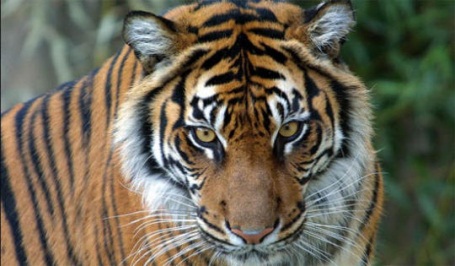 Hunting of wildlife is a part of all subsistence cultures.Many kinds of wildlife are considered delicacies and are highly prized for the ________________________________________Harvest of living animals for the pet and aquarium trade is a significant problem.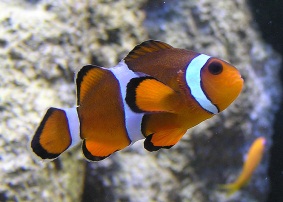 The method of capture is often problematic. _______________ of bird nests. _____________ used to stun fish.Wildlife are also hunted because parts of the animal may have particular value._____________________________________________________________Systematic killing of certain organisms that _______________________________________________ also results in reduced biodiversity.Large predators have been locally exterminated because they preyed on domestic animals.Example: WolvesPollutionMany different types of pollution have lead to a decrease in biodiversity_____________________Soil pollutionIntroduced SpeciesAn introduced species is any organism that was brought to an ecosystem as a result of human actions.If an environment has ____________________ that the introduced species can exploit, or if the introduced species is a ____________________, original species may be pushed out or die. This particularly happens when there are no predators for the introduced species.When an introduced species has established itself in a new ecosystem, it is called an ___________________________. Examples include: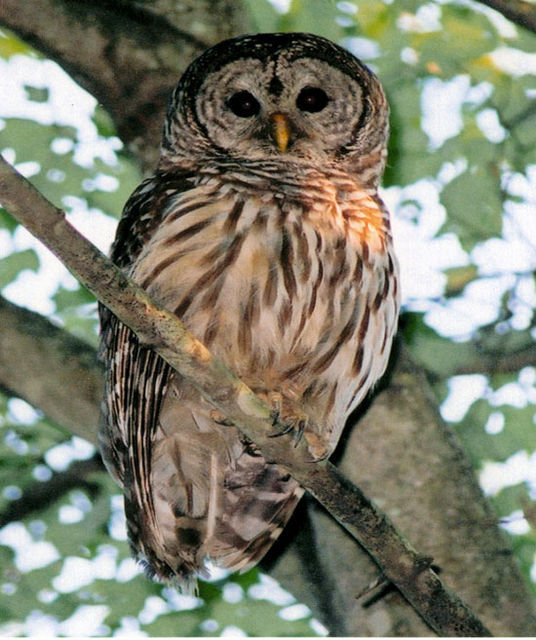 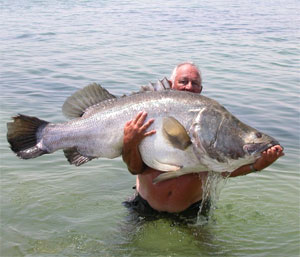 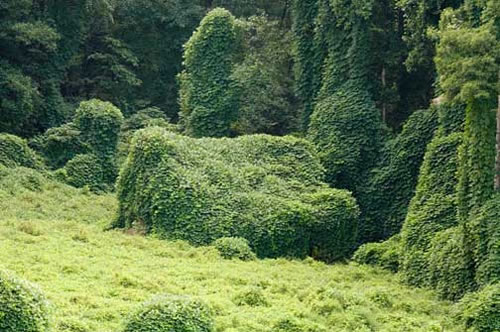 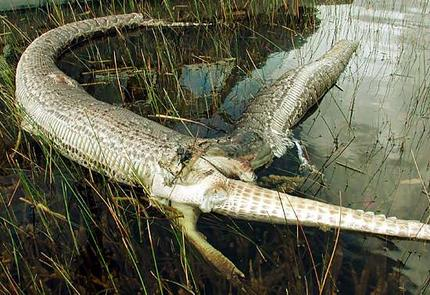 